Муниципальное бюджетное дошкольное образовательное учреждениедетский сад № 2 «Гнездышко»ПРИНЯТООбщим собранием«___»__________2013 г.УТВЕРЖДАЮЗаведующий_______ О.А.Плаксина«___»________ 2013г.ИНСТРУКЦИЯ №ПО ОХРАНЕ ТРУДАПРИ РАБОТЕ С ЭЛЕКТРИЧЕКСОЙ ПЛИТОЙг.Бор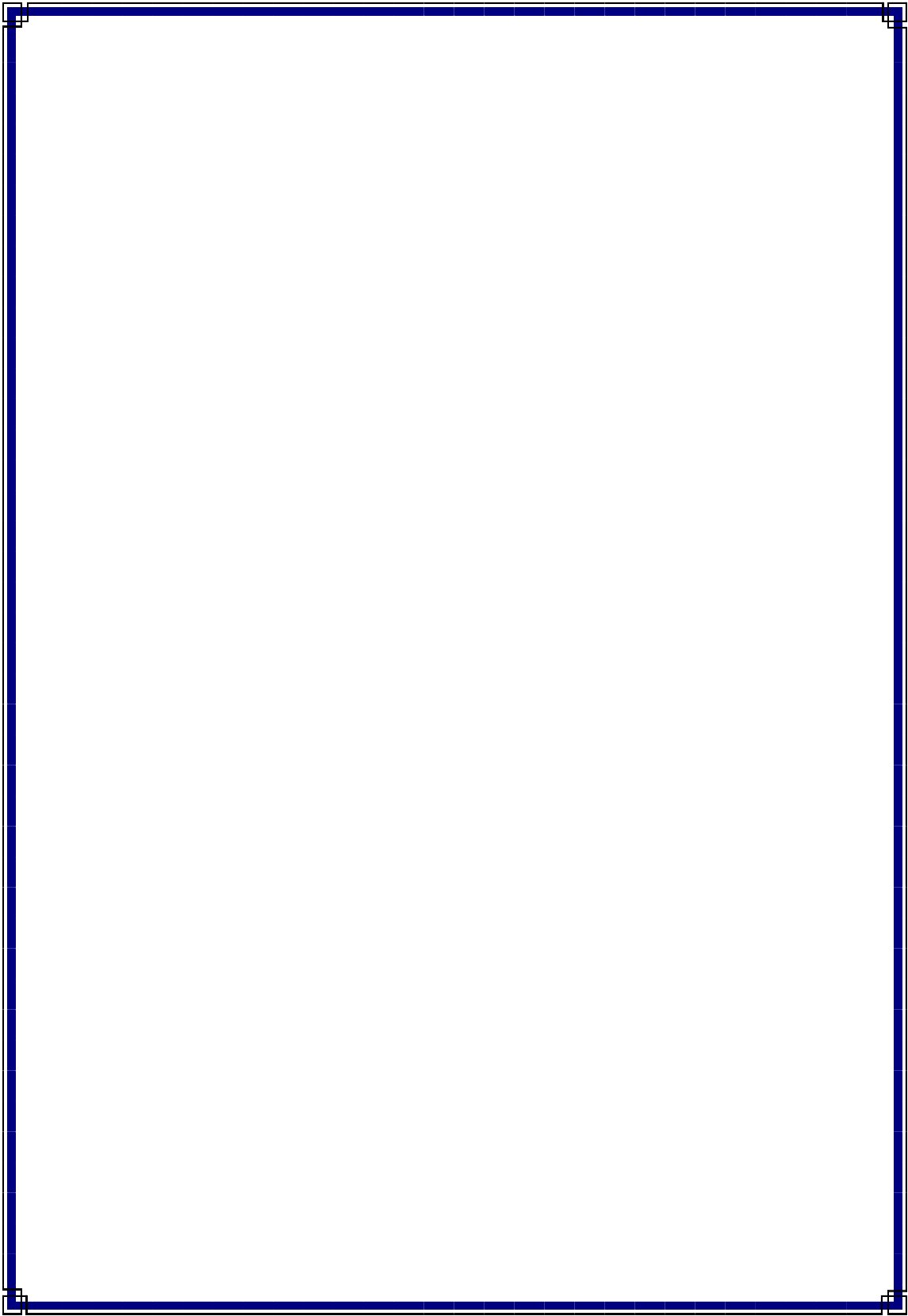 Общие требования безопасности1.1. К самостоятельной работе с кухонной электроплитой допускаютсялица в возрасте не моложе 18 лет, прошедшие соответствующую подготов-ку, инструктаж по охране труда, медицинский осмотр и не имеющие про-тивопоказаний по состоянию здоровья.1.2. Работающие должны соблюдать правила внутреннего трудовогораспорядка, установленные режимы труда и отдыха.1.3. При работе с кухонной электроплитой возможно воздействие наработающих следующих опасных и вредных производственных факторов:- термические ожоги при касании руками нагретой электроплиты, атакже горячей жидкостью или паром;- поражение электрическим током при неисправном заземлении корпу-са электроплиты и отсутствии диэлектрического коврика.1.4. При работе с кухонной электроплитой должна использоватьсяследующая спецодежда и средства индивидуальной защиты: халат, перед-ник хлопчатобумажный и косынка или колпак, диэлектрический коврик.1.5. Пищеблок должен быть оборудован эффективной приточно-вытяжной вентиляцией с вытяжным зонтом над электроплитой.1.6. На пищеблоке должна быть медаптечка с набором необходимыхмедикаментов и перевязочных средств для оказания первой помощи притравмах.1.7. Работающие обязаны соблюдать правила пожарной безопасности,знать места расположения первичных средств пожаротушения. Пищеблокдолжен быть обеспечен первичными средствами пожаротушения: огнету-шителем углекислотным или порошковым.1.8. При несчастном случае пострадавший или очевидец несчастногослучая обязан немедленно сообщить администрации учреждения. При не-исправности кухонной электроплиты прекратить работу и сообщить обэтом администрации учреждения.1.9. В процессе работы соблюдать правила ношения спецодежды,пользования индивидуальными и коллективными средствами защиты, со-блюдать правила личной гигиены, содержать в чистоте рабочее место.1.10.Лица, допустившие невыполнение или нарушение инструкции поохране труда, привлекаются к дисциплинарной ответственности всоответствии с правилами внутреннего трудового распорядка и, принеобходимости, подвергаются внеочередной проверке знаний норм иправил охранытруда.2. Требования безопасности перед началом работы2.1. Надеть спецодежду, волосы заправить под косынку или колпак.Убедиться в наличии на полу около кухонной электроплитыдиэлектрических ковриков.2.2. Проверить наличие и целостность ручек пакетныхпереключателей электроплиты, а также надежность подсоединениязащитного заземления к ее корпусу.2.3. Включить вытяжную вентиляцию и убедиться в нормальном еефункционировании.3. Требования безопасности во время работы3.1. Встать на диэлектрический коврик и включить кухоннуюэлектроплиту, убедиться в нормальной работе нагревательныхэлементов.3.2. Для приготовления пищи использовать эмалированную посудуили посуду из нержавеющей стали. Не рекомендуется использоватьалюминиевую посуду. Не пользоваться эмалированной посудой сосколами эмали.3.3. Кастрюли, баки заполнять жидкостью не более 3/4 их объема,чтобы при закипании жидкость не выплескивалась и не заливалаэлектроплиту.3.4. Крышки горячей посуды брать полотенцем или использоватьприхватки и открывать от себя, чтобы не получить ожоги паром.3.5. При снимании посуды с горячей жидкостью с электроплиты со-блюдать особую осторожность, брать ее за ручки, используя полотенцеили прихватки. Баки емкостью более 10 л снимать с электроплиты и ста-вить на нее вдвоем.3.6. Для предотвращения ожогов рук при перемешивании горячейжидкости в посуде использовать ложки, половники с длиннымиручками.3.7. Сковородки ставить и снимать с кухонной электроплиты с по-мощью сковородников.4. Требования безопасности в аварийных ситуациях4.1. При возникновении неисправности в работе кухонной электро-плиты, а также нарушении защитного заземления ее корпуса работу пре-кратить и выключить кухонную электроплиту. Работу возобновитьпосле устранения неисправности.4.2. При коротком замыкании и загорании электрооборудования ку-хонной электроплиты немедленно выключить ее и приступить ктушению очага возгорания с помощью углекислотного или порошковогоогнетушителя.4.3. При получении травмы оказать первую помощьпострадавшему, при необходимости отправить его в ближайшеелечебное учреждение и сообщить об этом администрации учреждения.4.4. При поражении электрическим током немедленно отключитьэлектроплиту от сети, оказать пострадавшему первую помощь. При от-сутствии у пострадавшего дыхания и пульса, сделать ему искусственноедыхание или провести непрямой массаж сердца до восстановлениядыхания и пульса и отправить пострадавшего в ближайшее лечебноеучреждения.5. Требования безопасности по окончании работы5.1. Выключить кухонную электроплиту и после ее остываниявымыть горячей водой.5.2. Провести влажную уборку пищеблока и выключить вытяжнуювентиляцию.5.3. Снять спецодежду и принять душ или тщательно вымыть лицои руки с мылом.Инструкцию составила заведующийМБДОУ детский сад №2 «Гнездышко»_________/О.А.Плаксина/С инструкцией ознакомлен(а):Ф.И.О.ДатаПодпись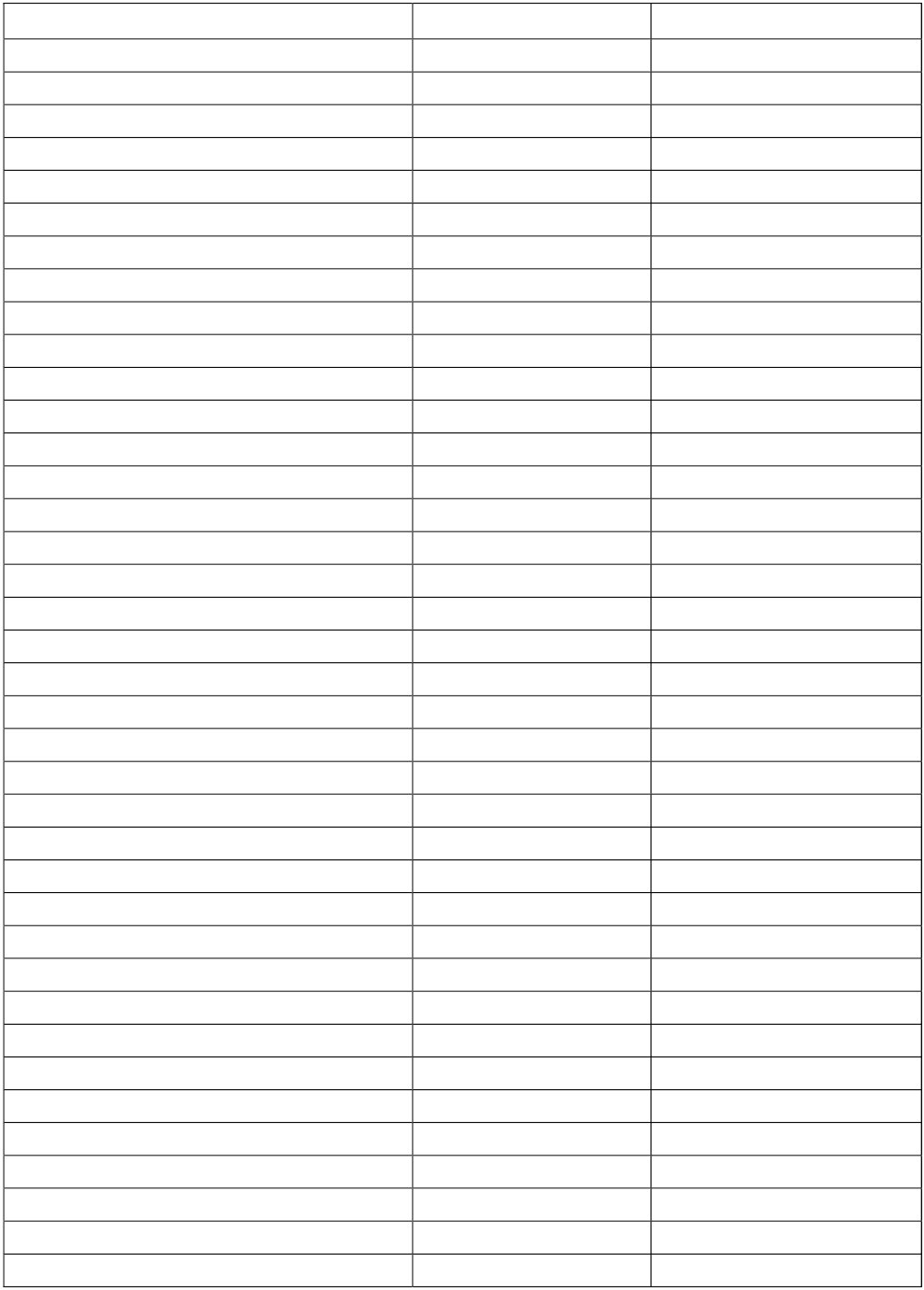 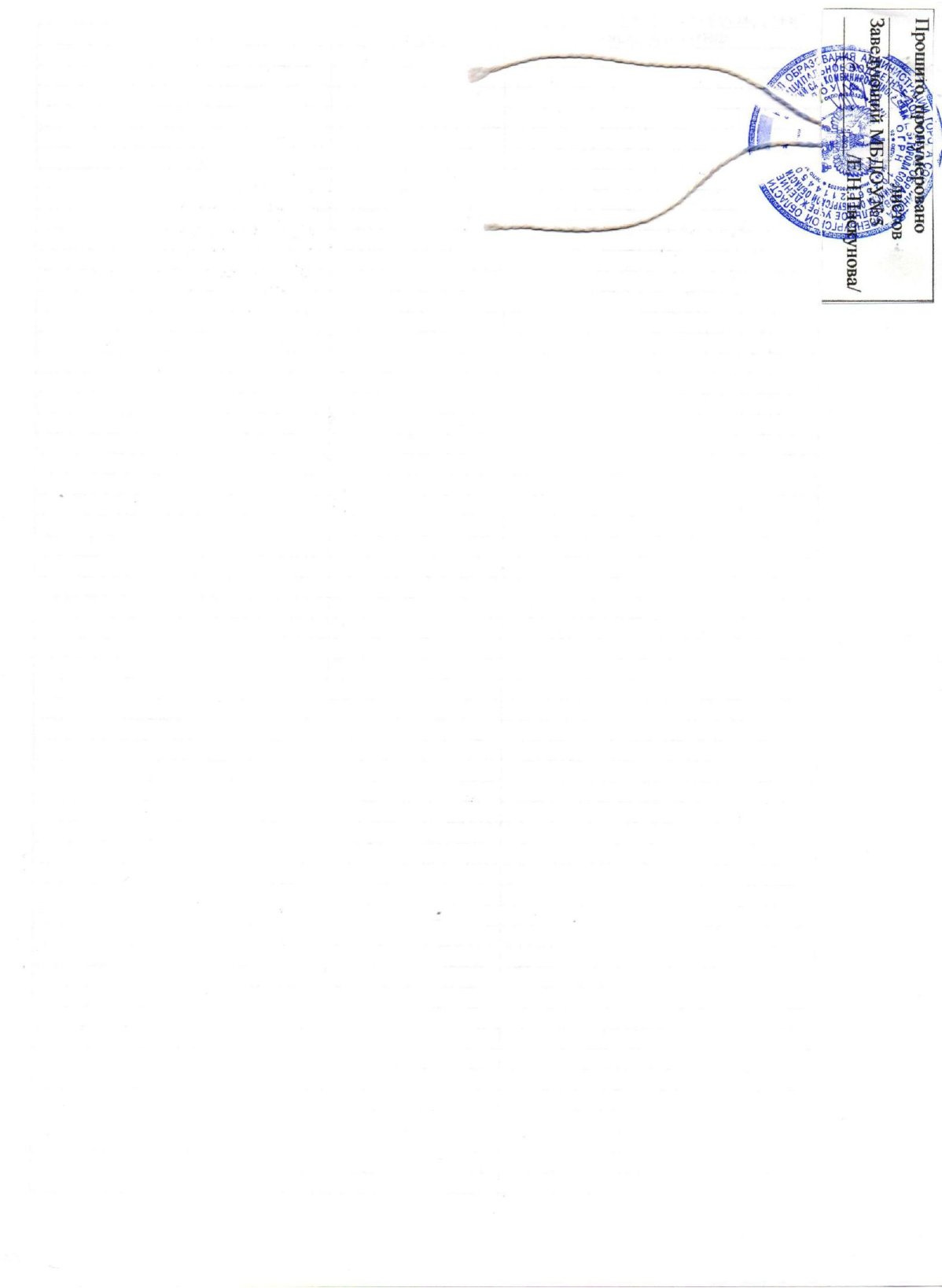 